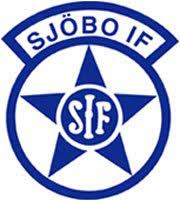 Föräldramall för Sjöbo IF (LAGNAMN) SIF´s föreningsverksamhet består till stor del av föräldraengagemang. Ofta har föräldrarna till verksamma barn i SIF viktiga roller i föreningen, som exempelvis ledare. Det är alltså viktigt att föräldrarna tar del av SIF´s föräldramall och föreningens organisation eftersom det krävs ett nära samarbete mellan ledare och föräldrar för att ett bra resultat skall kunna nås. Föräldrarna skall läsa, förstå och godkänna denna skrift genom en underskrift. Allmänt • Föräldrarna skall delta på lagets föräldramöte • Föräldrar skall ansvara för barn till och från träning och match • Föräldrarna skall se till att deras barn kommer i rätt tid till match och träning, samt att dom har rätt utrustning med sig • Föräldrarna skall ansvara för att barnen inte tränar när hon/han är sjuk samt meddela detta till berörda tränare om barnet själv inte kan • Föräldrarna skall hålla sig på lämpligt avstånd från träningen så att inte barnets uppmärksamhet dras från tränaren. • Föräldrarna förväntas stötta sitt barn i träningen/match på ett balanserat sätt, utan att pressa barnet till något hon/han inte vill • Föräldrarna bör uppmuntra sitt barn till träning • Föräldrarna skall veta att om deras barn skadar sig under match eller träning, så är det i första hand ledarna som har i uppgift att ombesörja detta • Föräldrarna skall låta föreningens utbildade ledare ansvara för barnet under träning och match • Föräldrarna skall se domaren som en vägledare och domarens beslut skall inte kritiseras • Föräldrarna skall uppmuntra, inte bara sitt eget barn utan alla barn, både i medgång och motgång • Föräldrar skall hjälpa ledaren om ledaren ber om hjälp • Föräldrarna skall vara goda förebilder för spelarna och alltid agera på ett sportsligt sätt • Föräldrarna skall ha fokus på prestation och inte på resultat • Föräldrarna skall ta del av ledarnas och föreningens information • Föräldrar skall vid några tillfällen om året hjälpa till vid herrlagets och/eller damlagets hemmamatcher genom att till exempel vara parkeringsvakter eller med någon annan syssla • Föräldrar godkänner att föreningen fotograferar barnet och använder på föreningens sociala medier • Föräldrar godkänner att föreningens tränare får köra barnet till och från bortamatcher